ПАМЯТКА ДЛЯ РОДИТЕЛЕЙ БУДУЩИХ ПЕРВОКЛАССНИКОВ«СКОРО В ШКОЛУ»        Приближается то время, когда ваш ребенок будет носить гордое звание первоклассника. И в связи с этим у родителей возникает масса волнений и переживаний: где и как подготовить ребенка к школе, нужно ли это, что ребенок должен знать и уметь перед школой, в шесть или семь лет отдать его в первый класс и так далее. Универсального ответа на эти вопросы нет – каждый ребенок индивидуален. Некоторые дети уже в шесть лет полностью готовы к школе, а с другими детьми в семь лет возникает много хлопот. Но одно можно сказать точно – готовить детей к школе обязательно нужно, потому что это станет отличным подспорьем в первом классе, поможет в обучении, значительно облегчит адаптационный период. Что включает в себя готовность к школе?Физиологическая готовность ребенка к школе       Данный аспект означает, что ребенок должен быть готов к обучению в школе физически. Состояние его здоровья должно позволять успешно проходить образовательную программу. Ребенок должен знать, в какой руке и как нужно держать ручку. А также ребенок при поступлении в первый класс должен знать, соблюдать и понимать важность соблюдения основных гигиенических норм: правильная поза за столом, осанка и т. п. Интеллектуальная готовность к школе.Необходимо, чтобы к первому классу у ребенка сформировался запас определенных знаний. Ему нужно ориентироваться в пространстве (знать, как пройти в школу и обратно, до магазина), стремиться к получению новых знаний. Развитие памяти, речи, мышления, внимания должны соответствовать возрасту.Личностная и социальная (мотивационная) готовность.Ребенку нужно уметь общаться со сверстниками и взрослыми, оценивать ситуацию и искать выход при возникновении трудностей, понимать и признавать авторитет взрослых.Эмоционально-волевая готовность ребенка к школе предполагает.Будущему первокласснику необходимо понимать, почему и зачем он идет в школу. У ребенка должен присутствовать интерес к учению и получению новых знаний. Школьное обучение требует от ребенка умение сосредотачиваться, слышать и удерживать инструкцию, доводить начатое до конца, выполнять задание, которое может быть ему не совсем по душе, но этого требует учебная программа.Познавательная готовность ребенка к школе       Будущий первоклассник должен обладать определенным комплексом знаний и умений, который понадобится для успешного обучения в школе. 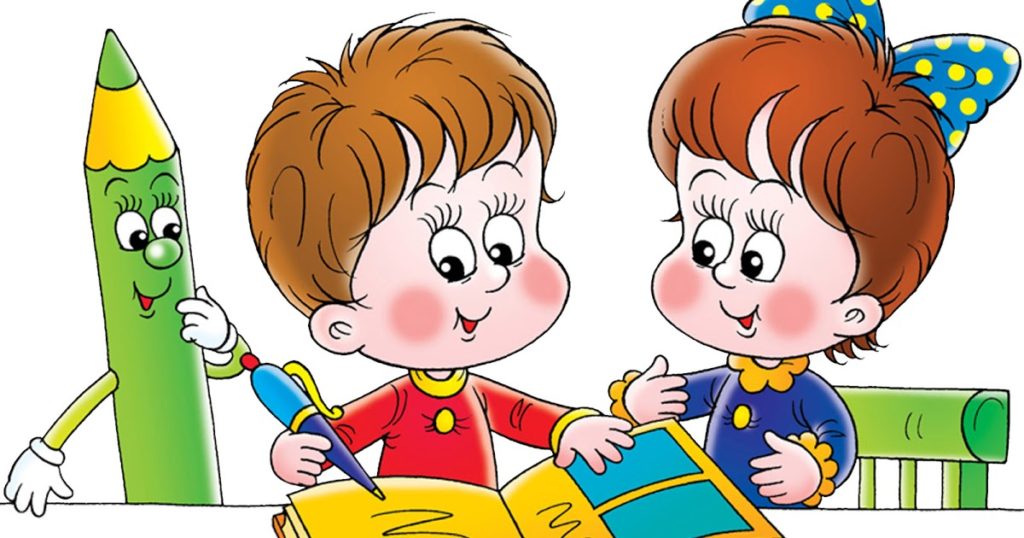 Итак, что должен знать и уметь ребенок в шесть-семь лет?1) Внимание.•Заниматься каким-либо делом, не отвлекаясь, в течение двадцати-тридцати минут.
• Находить сходства и отличия между предметами, картинками.• Уметь выполнять работу по образцу.2) Математика.• Цифры от 0 до 10.• Прямой счет от 1 до 10 и обратный счет от 10 до 1.• Арифметические знаки: «+», «- «, «=».• Деление круга, квадрата напополам, четыре части.• Ориентирование в пространстве и листе бумаги: «справа, слева, вверху, внизу, над, под, за»3) Память.• Запоминание 10 картинок.• Рассказывание по памяти стишков, скороговорок, пословиц, сказок и т.п.• Пересказывание текста из 4-5 предложений.4) Мышление.• Заканчивать предложение, например, «Река широкая, а ручей…», «Суп горячий, а компот…».• Находить лишнее слово из группы слов, например, «стол, стул, кровать, сапоги, кресло».• Объединять предметы по существенному признаку, называть обобщающие слова.• Определять последовательность событий, чтобы сначала, а что – потом.• Находить несоответствия в рисунках, стихах-небылицах.• Складывать пазлы без помощи взрослого.• Сложить из бумаги вместе со взрослым простой предмет: лодочку, кораблик.5) Мелкая моторика.• Правильно держать в руке ручку, кисть и регулировать силу их нажима при письме и рисовании.• Раскрашивать предметы и штриховать их, не выходя за контур.• Вырезать ножницами по линии, нарисованной на бумаге.• Выполнять аппликации.6) Речь.• Составлять предложения из нескольких слов, например, кошка, двор, идти, солнечный зайчик, играть. • Понимать и объяснять смысл пословиц.• Составлять связный рассказ по картинке и серии картинок.• Выразительно рассказывать стихи с правильной интонацией.• Различать в словах буквы и звуки.7) Окружающий мир.• Знать основные цвета, домашних и диких животных, птиц, деревья, грибы, цветы,овощи, фрукты и так далее.• Называть времена года, явления природы, перелетных и зимующих птиц, месяцы, дни недели, свои фамилию, имя и отчество, имена своих родителей и место их работы, свой город, адрес, какие бывают профессии.«Быть готовым к школе – не значит уметь читать, писать и считать. Быть готовым к школе – значит быть готовым всему этому научиться».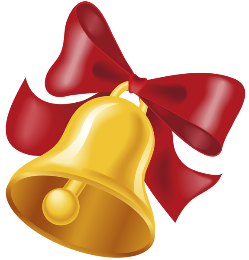 Л. А. Венгер